 Formation initiale à l’approche neurolinguistique (ANL)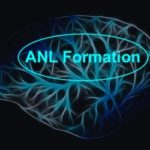 Conception motivante et efficace de l’apprentissage du français langue étrangèreNOM : Prénom : Adresse : CP/Ville :  Numéro de téléphone :Mail : □ Formateur    □ Coordinateur   □ Autre : Volume horaire de votre enseignement : Domaines (ex : FLE, FOU) : Public(s) (ex : adulte, adolescent) : Niveau(x) (ex : A2) : Organisme : Référent de votre structure (optionnel) :                                                    Tél. : 